П О С Т А Н О В Л Е Н И ЕШ У Ö МОт 24 февраля 2016 года № 3                              с. Окунев Нос, Республики КомиРассмотрев заявление гр. Чупрова Дмитрия Васильевича  от  15 февраля 2016 года, и руководствуясь Земельным кодексом Российской Федерации,             администрация сельского поселения «Окунев Нос» постановляет:     1.Утвердить схему расположения земельного участка  на кадастровом плане территории площадью 693,0 кв. м; категория земель – земли населенных пунктов, территориальная зона – Ж1 (зона  индивидуальной малоэтажной жилой застройки); вид разрешенного использования – для  индивидуального жилого строительства по адресу: Республика Коми, Усть-Цилемский район, с. Окунёв Нос, ул. Молодёжная, д.2б.    2.Предоставить право гр. Чупрову Дмитрию Васильевичу обращаться без доверенности с заявлением о государственной регистрации права муниципальной собственности на образуемый земельный участок.Глава сельского поселения «Окунев Нос»                                                                Т.С. Филиппова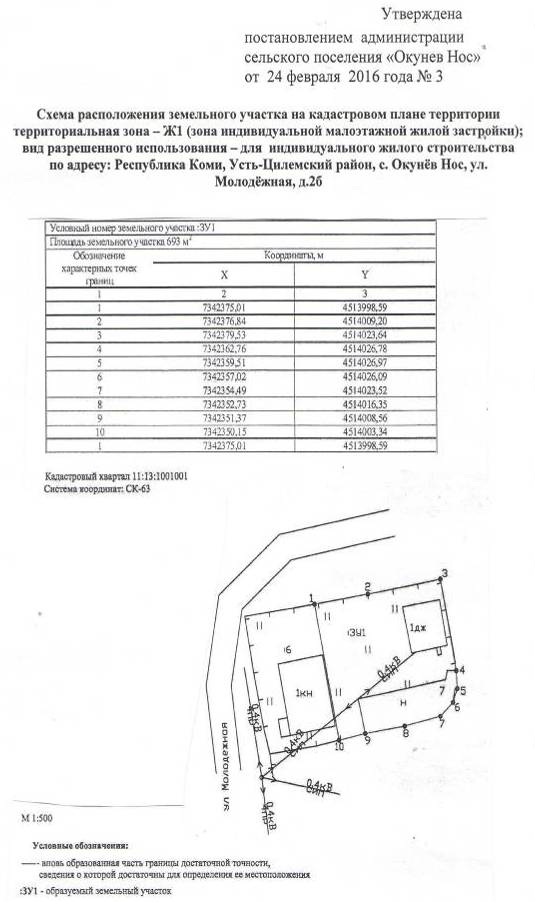 АДМИНИСТРАЦИЯСЕЛЬСКОГО ПОСЕЛЕНИЯ«ОКУНЕВ НОС»«ОКУНЕВ НОС»СИКТ ОВМÖДЧÖМИНСААДМИНИСТРАЦИЯОб     утверждении    схемы    расположенияземельного             участка      по       адресу:Республика   Коми,  Усть-Цилемский  район,с. Окунёв Нос, ул. Молодёжная, д.2б 